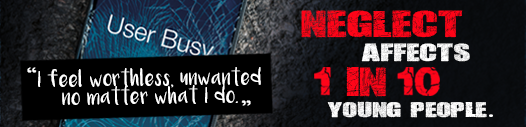 DateDateIssueIssueIssueHeadlineHeadlineHeadlineHeadlineHeadline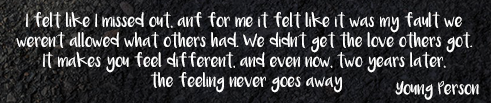 Sub headlineSub headlineSub headlineSub headlineSub headlineFor all children and young people, neglect has a cumulative effect over time and can be extremely damaging, and is potentially fatal.

For all children and young people, neglect has a cumulative effect over time and can be extremely damaging, and is potentially fatal.

For all children and young people, neglect has a cumulative effect over time and can be extremely damaging, and is potentially fatal.

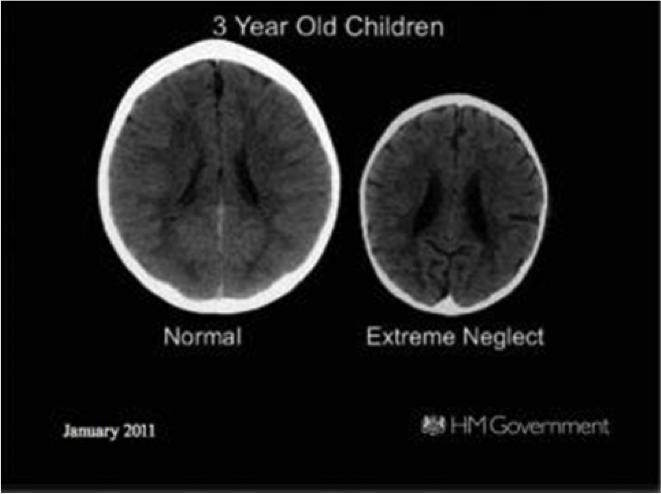 HeadlineHeadlineHeadlineHeadlineHeadline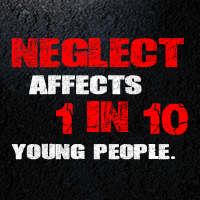 QuoteQuoteQuoteQuoteQuoteHeadlineHeadlineHeadlineHeadlineHeadlineQuoteQuoteQuoteQuoteQuoteHeadlineHeadlineHeadlineHeadlineHeadline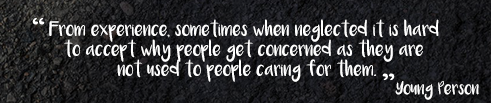 HeadlineHeadlineHeadlineHeadlineHeadline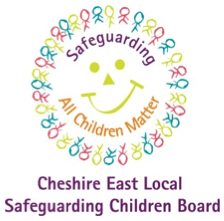 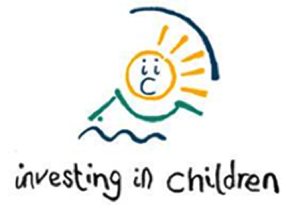 